Cristina Betsabe Badell Novoa6207Katy Gaston Rd, Stratus Cinco Ranch Apt #221177494. Tx, U.SCell: (713)8948349cristinazocar@gmail.com Professional SummaryResponsible enthusiastic and hardworking Foreign Language Teacher  with excellent communication skills and a wide experience in the field of ESL /Spanish teaching, Michigan test and the American Language Institute of Georgetown University (ALIGU) proficiency exam administrator, demonstrated by 15 years of teaching experience. High degree of fluency in Spanish (native tongue) and English;  Specialized in foreign language teaching program including PK, Elementary school, middle school, and adult courses.  Extensive professional experience in Venezuela.Qualifications Ability to process emotional information and use it to navigate the social environment (emotional Intelligence).Ability to establish and maintain professional relationships.Skilled in many aspects of school operations, like evaluation of student progress, placement tests, curriculum builder.Organization of bilingual sharing with parents.Using an approach that focuses on oral and written foreign language proficiency.Interactive teaching/learning. Skilled in abstract painting and crafts. Languages & softwareSpanish (mother Tongue) English (Advanced)French (Intermediate)Office (Advanced)Adobe (Advanced)Experience ESOL Advance reading and writing Instructor 				January 2018- CurrentHouston Community College (Spring branch campus) 							Houston, Texas•	 Taught English reading and writing skills to international students.•	Promoted American culture and civilization through student centered special activities.Spanish tutor								September 2017- CurrentBebilingual Institute							Houston, Texas				•	 Tutoring one on one Spanish lessons to in-company adult’s programs of Spanish with specific purposes.Taught Spanish Immersion Classes for Adults Administered placement tests in Spanish SPANISH Instructor							March 2018 – Aug 2018Repsol USA								the woodlands, Texas•	Taught at Corporative Spanish program (in company) directed to the professional employees from Repsol USA.•	 Taught Spanish courses to adults. •	Promoted Spanish culture and civilization through student centered special activities.•	Administered homework and complete workbook exercises in classroom.•	Experienced working with foreign administrators and coworkers.•	Incorporated differentiated instruction into the classroom, ensuring every student was  Performing at his or her potential. •	Encouraged a positive, communicative classroom environment to develop Relationships with students. •	Promoted oral and written Spanish language practice.ESOL Conversation at the workplace Instructor 		September 2017- December 2017Lone Star Community College (University Park campus) 							Tomball, Texas•	 Taught English conversational skills to international students.•	Promoted American culture and civilization through student centered special activities. Foreign Language Teacher / Esl /Spanish  September 2004 – 2016Petróleos de Venezuela, S.A (PDVSA)  		                                    	     Tia Juana, VENEZUELAArts and languages department coordinator Pre k – Elementary responsible of language programs English/ Spanish at the 12 PDVSA schools from PDVSA Occidente. Planning and execution of English/ Spanish projects directed to achieving a sustainable competitive advantage in language communication.Taught English/ Spanish courses to Pre K - Elementary students. (12 years)Taught Spanish classes as a substitute teacher from middle school. (2 years)Instructed students to perform English/ Spanish conversations correctly.Helped students to develop a systematic study method. Created visual aids, flashcards and other course material for Elementary students. Prepared, administered, and corrected test and examination. Recorded and tabulated results. Planned and directed theater workshops and classic plays in English/ Spanish version.Maintained classroom interest, motivation, participation, and discipline through Creative teaching techniques.Interacted with parents when necessary.Foreign Language Teacher / ESOL                                                                            October 2002 – 2016 CEVAZ American Embassy of Venezuela	       			        Tamare, VENEZUELATaught at Corporative English programs (in company) directed to the executive border from international companies, such as, Pride Foramer, Pralca and Petrobrass. Taught English courses to adults. Promoted American culture and civilization through student centered special activities.Administered homework and complete workbook exercises in classroom.Experienced working with foreign administrators and coworkersIncorporated differentiated instruction into the classroom, ensuring every student wasPerforming at his or her potential. Foreign Language Teacher / ESOL                                                     November 2002 – September 2004 PDVSA Cied, S.A				                                   Maracaibo,  VENEZUELATaught at Corporative English program directed to PDVSA, S.A workers. Schedule organization and execution of special English programs for international studies Promoted American culture and civilization through student centered special activities.Administered placement tests (Michigan Test).Encouraged a positive, communicative classroom environment in order to develop Relationships with students. Promoted oral and written English language practice. 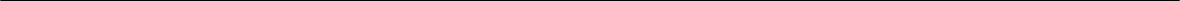 Education Bachelor of Education in Modern Languages                                              January 1995 – June 2001 University of Zulia (GPA 3.7)                                                                             Maracaibo, VENEZUELA Computer Programming professional technician                                       January 1997 – June 1999 CEDIC 									Maracaibo, VENEZUELACentro de Entrenamiento y desarrollo integral en computación Recent Continuing Education & WorkshopTOELF IBT score received:     93							July 2017										Houston, United States New Trends in English for Specific Purposes                                                	              July 2014CEVAZ American Embassy of Venezuela					Maracaibo, VenezuelaPoetry and Art in Spanish Voces del Maestro				         January 2014PDVSA, SA								Maracaibo, VenezuelaThe 21st Century Teacher: Best Practices		                                  December 2013  CEVAZ American Embassy of Venezuela 				Maracaibo, Venezuela